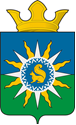 муниципальное образование поселок ханымейаДМИНИСТРАЦИЯПОСТАНОВЛЕНИЕОб утверждении Правил определения требований к закупаемым органами местного самоуправления муниципального образования поселок Ханымей, подведомственными указанным органам бюджетными учреждениями отдельным видам товаров, работ, услуг (в том числе предельных цен товаров, работ, услуг)В соответствии с пунктом 2 части 4 статьи 19 Федерального закона от 05 апреля 2013 года № 44-ФЗ «О контрактной системе в сфере закупок товаров, работ, услуг для обеспечения государственных и муниципальных нужд», постановлением Правительства Российской Федерации от 02 сентября 2015 года № 926 «Об утверждении Общих правил определения требований к закупаемым заказчиками отдельным видам товаров, работ, услуг (в том числе предельных цен товаров, работ, услуг)», постановлением Администрации муниципального образования поселок Ханымей от 23 января 2017 года № 008 «Об утверждении требований к порядку разработки и принятия правовых актов о нормировании в сфере закупок, содержанию указанных актов и обеспечению их исполнения для муниципальных нужд муниципального образования поселок Ханымей», на основании Устава муниципального образования поселок Ханымей, Администрация муниципального образования поселок Ханымей п о с т а н о в л я е т:Утвердить прилагаемые Правила определения требований к закупаемым органами местного самоуправления муниципального образования поселок Ханымей и подведомственными им бюджетными учреждениями отдельным видам товаров, работ, услуг (в том числе предельные цены товаров, работ, услуг) (Приложение).Ведущему специалисту по муниципальному заказу Администрации муниципального образования поселок Ханымей разместить настоящее постановление в установленном порядке в единой информационной системе в сфере закупок.Системному администратору Администрации муниципального образования поселок Ханымей разместить настоящее постановление на официальном сайте Администрации муниципального образования поселок Ханымей (http://www.hanimey.ru).Опубликовать настоящее постановление в Пуровской районной муниципальной общественно-политической газете «Северный луч».Настоящее постановление вступает в силу со дня подписания  и подлежит официальному обнародованию.Контроль за исполнением настоящего постановления оставляю за собой.Глава Администрации муниципальногообразования поселок Ханымей                                                                                    А.Е. Лешенко17апреля2017г.№   064